СЛУЖБЕНИ ЛИСТ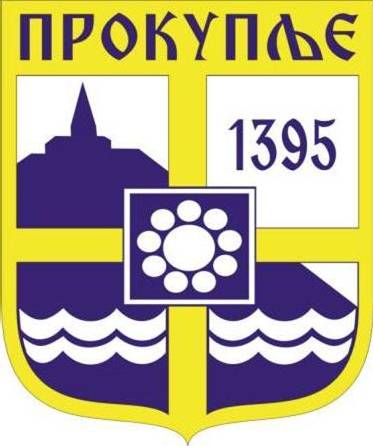 ГРАДА ПРОКУПЉА1На основу члана 119. и 120. Закона о раду (''Сл.Гласник РС''бр. 24/2005, 61/2005,54/2009,32/2013, 75/2014,13/2017-одлука УС и 113/2017 и 95/2018-аутентично тумачење), члана 27. Одлуке о Градској управи града Прокупља (''Сл.лист града Прокупља'' бр. 2/2018) и члана 51,52 и 53 Посебног колективног уговора за запослене у јединицама локалне самоуправе (''Сл.Гласник РС'' бр.38/2019 и 55/2020), заменик начелника Градске управе града Прокупља, дана 01.12.20021. године, донео је:ПРАВИЛНИК О БЛИЖИМ УСЛОВИМА ОСТВАРИВАЊА ПРАВА,НАЧИНУ И ВИСИНИ ИСПЛАТЕ СОЛИДАРНЕ ПОМОЋИ ЗАПОСЛЕНИМА У ГРАДСКОЈ УПРАВИ ГРАДА ПРОКУПЉАЧлан 1.Овим Правилником се утврђују услови, поступак,начин и висина исплате солидарне помоћи запосленима у Градској управи, као и мерила за утврђивање висине солидарне помоћи.Члан 2.Послодавац у смислу овог Правилника је Градска управа града Прокупља. Запослени у смислу овог Правилника је лице које је запослено код Послодавца на основу уговора о раду на неодређено и одређено време на дан подношења захтева за солидарну помоћ у складу са одредбама овог Правилника. Солидарна помоћ је материјална помоћ запосленом или члану његове породице у случајевима предвиђеним чл.51. Посебног колективног уговора за запослене у јединицама локалне самоуправе ("Сл.гласник РС", бр. 38/2019 и 55/2020). Чланови уже породице у смислу овог Правилника су брачни или ванбрачни партнер, деца, родитељи, усвојилац, усвојеник и старатељ запосленог.Члан 3.Овим Правилником се ближе уређују услови,начин и висина исплате солидарне помоћи и то у случајевима: 1) дуже или теже болести или повреде запосленог или члана његове уже породице;2) набавке ортопедских помагала и апарата за рехабилитацију запосленог или члана његове уже породице;3) здравствене рехабилитације запосленог;4) настанка теже инвалидности запосленог;5) набавке лекова за запосленог или члана уже породице;6) помоћ породици за случај смрти запосленог и запосленом за случај смрти члана уже породице;7) месечну стипендију током редовног школовања за децу запосленог који изгуби живот у току обављања послова радног места на које је распоређен;8) помоћ због уништења или оштећења имовине, елементарних и других ванредних догађаја;9) рођења детета запосленог;10) помоћ запосленој за вантелесну оплодњу;11) другу солидарну помоћ за побољшање материјалног и социјалног положаја запосленог у складу са мерилима прописаним општим актом послодавца и расположивим финансијским средствима.Члан 4.Дужа болест у смислу члана 3.тачка 1. овог Правилника постоји ако је запослени одсутан са рада најмање 30 дана непрекидно због спречености за рад услед следећих болести:1) За тежа обољења кичменог стуба, болести система органа за варење (једњака, желуца и црева),  праћене компликацијама, за чије је лечење потребна хируршка интервенција и која захтева дуготрајно лечење, малигни тумори који за последицу имају хируршке захвате уклањања, са дуготрајним лечењем које обухвата хормонске и хемотерапије, као и имунотерапије, болести крви и крвотокних органа и поремећаја имунитета који угрожавају живот оболелог и подразумевају дуготрајно лечење, опекотине 2.степена преко 20% укупне површене тела, запаљенске болести централног нервног система.Износ који се исплаћује је у висини до две просечне зараде.2) За нефротски синдром било које етиологије, запаљења бубрега праћена бубрежном инсуфицијенцијом, хронична бубрежна инсуфицијенција, који за последицу имају хируршке захвате , болести ока и припојака ока које својом природом или последицама могу да доведу до губитка вида на једном или оба ока. Износ који се исплаћује је 50.000 динара.3) За болести система крвотока, реуматска грозница са променама на срцу, обољења зализака, исхемијске болести срца, инфаркт миокарда у текућој години, болести крвних судова мозга, артерија, малих артерија, инфаркт мозга и друге болести крвних судова мозга праћени оштећењем или дисфункцијом мозга и телесном болешћу са  психотичним симптомима, душевне поремећаји, шизофренија, поремећају расположења и друге душевне болести због чијег стања оболели може да угрози свој или живот другоих особа,  органски и симптоматски душевни поремећаји праћени оштећењем или дисфункцијом мозга и телесном болешћу са  психотичним симптомима, повреде и болести кука са уградњом ендопротезе.Износ који се исплаћује је 40.000 динара4) За болести система за дисање- хронична опструктивна болест плућа са респитраторном инсуфицијенцијом, хронични бронхитис, бронхијална астма, емфизем плућа и друге болести које органа за дисање које угрожавају живот или битно умањују функцију органа, ванматерична трудноћа са компликацијама, и друге болести током трудноће и рађања који могу животно угрозити мајку или дете, болести урогениталног система које угрожавају живот, дуготрајни третман  или дуготрајно болничко лечење и битно умањују функцију органа, компликацијама болести жучне кесе,жучних путева и гуштераче, са  компликацијама, поремећај функција надбубрежне жлезде, повреде колена и потколенице.Износ који се исплаћује је у висини до  једне просечне зараде 5) За повреде лакта  и подлактице, прелом лакта и подлактице са компликацијама, које захтевају медицинску рехабилитацију, повреде рамена и надлактице, преломи и повреде  у пределу рамена и надлактице, горњих и доњих екстремитета, са компликацијама, праћених  повредама крвних судова и живаца, повреде пршљена, прелом тртичне, крсне, бедрењаче и стидне кости са компликацијама, повреде слабинског дела кичмене мождине, болести ува и мастоидног наставка које својом природом или последицама доводе до губитка слуха на једном или оба уха.Износ који се исплаћује је 20.000 динара.6) За запаљенске болести централног нервног система, системске атрофије, дегенеративне болести нервног система, екстрапирамидна обољења и поремећаји кретања, епилепсија праћена променама личности, синдроми крвних судова мозга,  полинеуропатије, мождана парализа и други синдроми парализе, урођене наказности, деформације и хромозомске ненормалности, повреде и болести лумбалног дела кичменог стуба-дисцус херниае, без хируршке интервенције.Износ који се исплаћује је 15.000 динара 7) За оптички неуритис и други поремећаји оптичког живца и оптичких путева који иреверзибилно угрожавају вид, за covid -19 уколико је запослени имунизован. Износ који се исплаћује је 10.000 динара.8) За болести уха и мастоидног наставка које доводе до поремећаја органа за одржавање равнотеже.Износ који се исплаћује је 5.000 динараТежа болест у смислу члана 3.тачка 1. овог Правилника постоји ако је запослени или члан уже породице оболео од:1. заразне болести (и сида), 2. малигне болести и интракранијелни тумори, 3. шећерне болести, 4. психоза, 5. церебрална парализа, мултиплекс склероза, прогресивне нервно-мишићне болести, епилепсија,  6. болести дигестивног тракта (улцерозни колитис, кронова болест), 7. болести простате и тежа оболења мокраћне бешике, 8. инфаркт и стање после инфаркта, 9. мождани удар (шлог) и стања после можданог удара као што су хемипарезе и хемиплегије, атрофије мозга,10. глауком, 11. хроничне болести срца као што су: хронична (''малигна'') хипертензија, ангина пекторис, хронични поремећаји срчаног ритма, фебрис реуматика, вирусни миокардитис, урођене и стечене   срчане мане, миокардиопатија дилататива,12. терминална бубрежна инсуфицијенција: уремија – дијализа, 13. токсична оштећења јетре и цироза, 14. бронхијална астма, хронични бронхитис 15.теже ортопедске болести и повреде коштано-зглобног система, као што су: дископатије са уградњом вештачких дискуса, радикулопатије, артропатије, миопатије и тендинопатије праћене  уградњом инплантата и набавком ортопедских помагала16. болести штитне жлезде (хипер и хипотиреоза, Хашимото тиреоидитис, струма нодоса), 17. тешке урођене аномалије и деформитети (све Q шифре ), 18. операција код паранодентопатије (Widmanova операција парадонтопатије и обрада парадонталног џепа),19. тотална акрилатна протеза за одрасле (горња и/или доња),20. хиперлипидемија, 21. системске аутоимуне болести колагенозе (лупус, бехтерејева болест, сика синдром, реуматоид артрид…).Солидарна помоћ за тежу болест у току године, у случају  утврђеном у члану  3. тач. 1 овог Правилника признаје се на основу уредне документације, у складу са средствима обезбеђеним у буџету  органа јединице локалне самоуправе, у  висини до три просечне месечне зараде без пореза и доприноса у Републици Србији према последњем објављеном податку органа надлежног за послове статистике.Уредна документација у смислу овог члана је: захтев за солидарну помоћ, извештај лекара специјалисте, отпусна листа из болнице као и други докази којима се утврђује да је запослени или члан његове уже породице оболео од болести наведених у овом члану, као и документација која потврђује да је запослени одсуствовао са рада најмање 30 дана непрекидно због спречености за рад услед болести.Члан 5.Солидарна помоћ у току године, у случају  утврђеном у члану  3. тач. 2 овог Правилника признаје се на основу уредне документације, у складу са средствима обезбеђеним у буџету  органа јединице локалне самоуправе, у  висини до три просечне месечне зараде без пореза и доприноса у Републици Србији према последњем објављеном податку органа надлежног за послове статистике.Уредна документација у смислу овог члана је: захтев за солидарну помоћ, извештај лекара специјалисте, отпусна листа из болнице као и други докази којима се утврђује да је запослени или члан његове уже породице остварио право на набавку ортопедских помагала и апарата за рехабилитацију .Послодавац има обавезу да обезбеди средства  за набавке ортопедских помагала и апарата за рехабилитацију запосленог или члана његове уже породице у случају утврђеном у члану  3. тач. 2  ако ово право није остварено у складу са другим прописима из области обавезног социјалног осигурања, борачко-инвалидске заштите и другим прописима. Члан 6.Солидарна помоћ у току године, у случају  утврђеном у члану  3. тач. 3 овог Правилника признаје се на основу уредне документације, у складу са средствима обезбеђеним у буџету  органа јединице локалне самоуправе, у  висини до три просечне месечне зараде без пореза и доприноса у Републици Србији према последњем објављеном податку органа надлежног за послове статистике.Уредна документација у смислу овог члана је: захтев за солидарну помоћ,фотокопију одбијенице Комисије Републичког Завода за здравствено осигурање о бањском опоравку, фотокопију извештаја лекара специјалисте са препоруком за бањско лечење и фотокопију отпусне листе из болнице у којој је запослени био лечен у години у којој подноси захтев за бањско лечење као и други докази којима се утврђује да је запослени остварио право на здравствену рехабилитацију.Послодавац има обавезу да обезбеди средства за здравствену рехабилитацију запосленог у случају утврђеном у члану  3. тач. 2  ако ово право није остварено у складу са другим прописима из области обавезног социјалног осигурања, борачко-инвалидске заштите и другим прописима.Члан 7.Солидарна помоћ у току године, у случају  утврђеном у члану  3. тач. 4 овог Правилника признаје се на основу уредне документације, у складу са средствима обезбеђеним у буџету  органа јединице локалне самоуправе, у  висини до три просечне месечне зараде зараде без пореза и доприноса у Републици Србији према последњем објављеном податку органа надлежног за послове статистике.Уредна документација у смислу овог члана је: захтев за солидарну помоћ, извештај лекара специјалисте, извештај лекарске комисије,  отпусна листа из болнице као и други докази којима се утврђује да је код запосленог настала тежа инвалидности.Послодавац има обавезу да обезбеди средства за запосленог код кога је настала тежа инвалидност у случају утврђеном у члану  3. тач. 4  ако ово право није остварено у складу са другим прописима из области обавезног социјалног осигурања, борачко-инвалидске заштите и другим прописима. Члан 8.Солидарна помоћ у току године, у случају  утврђеном у члану  3. тач. 5 овог Правилника признаје се на основу уредне документације, у складу са средствима обезбеђеним у буџету  органа јединице локалне самоуправе, у  висини до три просечне месечне зараде без пореза и доприноса у Републици Србији према последњем објављеном податку органа надлежног за послове статистике.Уредна документација у смислу овог члана је: захтев за солидарну помоћ, извештај лекара специјалисте, отпусна листа из болнице, оригинал фискални рачуни лекова који су преписани у извештају лекара специјалисте или у отпусној листи из болнице као и други докази којима се утврђује да су запосленом или члану његове уже породице преписани лекови за које тражи солидарну помоћ и да је те лекове купио.Послодавац има обавезу да обезбеди средства  за набавку лекова запосленом или члану његове уже породице у случају утврђеном у члану  3. тач. 5  ако ово право није остварено у складу са другим прописима из области обавезног социјалног осигурања, борачко-инвалидске заштите и другим прописима. Члан 9.Солидарна помоћ у току године, у случају  утврђеном у члану  3. тач. 6 овог Правилника признаје се на основу уредне документације, у складу са средствима обезбеђеним у буџету  органа јединице локалне самоуправе, у  висини до две просечне месечне зараде без пореза и доприноса у Републици Србији према последњем објављеном податку органа надлежног за послове статистике.Уредна документација у смислу овог члана је:- захтев за солидарну помоћ, - Фотокопију извода из матичне књиге умрлих (умрлицу) за дете, уколико се захтев подноси због  смрти детета;- Фотокопију извода из матичне књиге умрлих (умрлицу) за преминулог брачног друга ифотокопију Извода из матичне књиге венчаних (или оверену Изјаву код нотара као доказ о   ванбрачној заједници), уколико се захтев подноси због смрти брачног друга;- Фотокопију Извода из матичне књиге умрлих (умрлица) за запосленог, и Извод из матичне књиге венчаних, уколико захтев подноси брачни друг, односно Извод из матичне књиге рођених за  дете, уколико захтев подноси дете запосленог, када се захтев подноси због смрти запосленог. - Фотокопију Извода из матичне књиге умрлих (умрлица) за родитеља, и Извод из матичне књиге рођених за запосленог, уколико се захтев подноси због смрти родитеља.Право из члана 3. Тачка 6. Овог Правилника не остварује запослени не остварује за чланове уже породице који остварују примања из радног односа, односно по основу рада у тренутку подношења захтева, односно који примају новчану накнаду за туђу негу и помоћ или примају пензију која је већа од најнижег износа пензије.Члан 10.Солидарна помоћ у току године, у случају  утврђеном у члану  3. тач. 7 овог Правилника признаје се на основу уредне документације, у складу са средствима обезбеђеним у буџету  органајединице локалне самоуправе, у  висини од  једне просечне месечне зараде без пореза и доприноса у Републици Србији према последњем објављеном податку органа надлежног за послове статистике.Уредна документација у смислу овог члана је: захтев за солидарну помоћ, извод из матичне књиге умрлих за запосленог, извод из матичне књиге рођених за децу запосленог која подносе захтев, потврду да деца су на редовном школовању.Члан 11.Солидарна помоћ у току године, у случају  утврђеном у члану  3. тач. 8 овог Правилника признаје се на основу уредне документације, у складу са средствима обезбеђеним у буџету  органа јединице локалне самоуправе  у  висини неопорезивог износа који је предвиђен законом којим се уређује порез на доходак грађана.Уредна документација у смислу овог члана је: захтев за солидарну помоћ, извештај комисије послодавца као и други докази и документација.Члан 12.Солидарна помоћ у току године, у случају  утврђеном у члану  3. тач. 9 овог Правилника признаје се на основу уредне документације, у складу са средствима обезбеђеним у буџету  органа јединице локалне самоуправе, у  висини од  једне просечне месечне зараде без пореза и доприноса у Републици Србији према последњем објављеном податку органа надлежног за послове статистике.Уредна документација у смислу овог члана је: захтев за солидарну помоћ и извод из матичне књиге рођених за дете запосленог.Члан 13.Солидарна помоћ у току године, у случају  утврђеном у члану  3. тач. 10 овог Правилника признаје се на основу уредне документације, у складу са средствима обезбеђеним у буџету  органа јединице локалне самоуправе, у  висини до три  просечне месечне зараде без пореза и доприноса у Републици Србији према последњем објављеном податку органа надлежног за послове статистике.Право на финансирање једног покушаја вантелесне оплодње, у текућој буџетској години, могу да остваре пунолетна жена и мушкарац који воде заједнички живот у складу са законом којим се уређују породични односи – супружници, односно ванбрачни партнери (у даљем тексту: пар), а који су имали три покушаја вантелесне оплодње, без живо рођеног детета, у здравственој установи у којој је трошкове сносио Републички фонд за здравствено осигурање и/или који нису у текућој буџетској години остварили право на трећи покушај вантелесне оплодње у здравственој установи у којој је трошкове сносио Републички фонд за здравствено осигурање.Право на финансирање једног покушаја вантелесне оплодње, у текућој буџетској години, може се остварити у некој од установа из плана мреже здравствених установа на територији Републике Србије, у којима трошкове вантелесне оплодње сноси Републички фонд за здравствено осигурање, као и у приватним здравственим установама које имају дозволу Министарства здравља за обављање поступака вантелесне оплодње.Члан 14.За остваривање права, пар из члaна 13.овoг Правилника, мора кумулативно испунитиследеће услове:1. да је претходно имао три безуспешна покушаја која је финансирао Републички фондза здравствено осигурање;2. да у текућој буџетској години није остварио право на трећи покушај вантелесне оплодње у здравственој установи у којој је трошкове сносио Републички фонд за здравствено осигурање;3. да жена у моменту подношења захтева није навршила 45 године живота;4. да су оба партнера држављани Републике Србије;5. да остварују право на здравствену заштиту код Републички фонда за здравствено осигурање;6. да испуњавају здравствене критеријуме које је прописала републичка стручна Комисија Министарства здравља за лечење поступцима биомедицински потпомогнутог оплођења.Члан 15.Уредна документација у смислу овог члана је:1. захтев за солидарну помоћ2. потврда Републичког фонда за здравствено осигурање, Филијале Прокупље, да је парискористио право на три покушаја вантелесне оплодње, без живо рођеног детета, у здравственој установи у којој је трошкове сносио Републички Фонд за здравствено осигурање, уколико је жена млађа од 42 године.Уколико је жена старија од 42 године, овај доказ није потребно подносити.3. потврда Републичког фонда за здравствено осигурање, филијале Прокупље, да пар није у текућој буџетској години остварио право на покушај вантелесне оплодње у здравственој установи у којој је трошкове сносио Републички фонд за здравствено осигурање;4. оверена фотокопија личне карте / очитана чипована лична карта (за жену);5. извод из матичне књиге рођених (за жену);6. извод из матичне књиге венчаних или изјава оверена од стране два сведока да пар живи заједно;7. уверење о држављанству Републике Србије за пар;8. фотокопија здравствене књижице или очитана здравствена књижица ;9. профактуру за трошкове поступка вантелесне оплодње, издат од здравствене установе која ће обавити вантелесну оплодњу о висини средстава потребних за покриће трошкова вантелесне оплодње и решење о упису установе у регистар код надлежног органа;10. профактуру за трошкове неопходних лекова у поступку припреме за вантелесну оплодњу издате од стране апотекарске установе;11. потврду Републичког фонда за здравствено осигурање , Филијале Прокупље, да пар испуњава критеријуме прописане од стране Републичке стручне комисије Министарства здравља за лечење поступцима биомедицински потпомогнутог оплођења;Члан 16.Солидарна помоћ у току године, у случају  утврђеном у члану  3. тач. 11 овог Правилника односно друга солидарна помоћ за побољшање материјалног и социјалног положаја запосленог може исплатити послодавац уз сагласност Градског већа града Прокупља и расположивим финансијским средствима у  висини до  једне  просечне месечне зараде без пореза и доприноса у Републици Србији према последњем објављеном податку органа надлежног за послове статистике. Члан 17.Сви захтеви за солидарну помоћ се упућују начелнику Градске управе града Прокупља преко писарнице Градске управе.Члан 18.Начелник Градске управе града Прокупља је обавезан да одговори на захтев за солидарну помоћ у року од 15 дана у форми решења. Решењем начелник Градске управе града Прокупља може одобрити или одбити  захтев за солидарну помоћ. Подносилац захтева за солидарну помоћ који је незадовољан решењем начелника Градске управе може поднети жалбу Жалбеној комисији.Члан 19.Начелник Градске управе града Прокупље може тражити од подносиоца захтева за солидарну помоћ допуну документације уколико сматра да је то целисходно пре одлучивања о захтеву.Члан 20.Уколико се утврди да је запослени остварио право или покушао да оствари право подносећи фалсификовану или лажну документацију, против њега ће бити покренут дисциплински и кривични поступак.У случају да је Послодавац исплатио одређени износ солидарне помоћи на основу фалсификоване или лажне документације коју је запослени поднео, запослени је дужан да уплаћени износ солидарне помоћи врати Послодавцу.Члан 21.Овај Правилник ступа на снагу наредног дана од дана објављивања у ''Службеном листу града Прокупља''.Члан 22.Ступањем на снагу овог Правилника престаје да важи Правилник о ближим условима остваривања права и начину исплате солидарне помоћи запосленима у Градској управи града Прокупља бр. 110-63/2019-01 од 18.12.2019.године као и Правилник о измени правилника о ближим условима остваривања права и начину исплате солидарне помоћи запосленима у Градској управи града Прокупља бр.110-63/19-01 од 11.09.2020.године.Број: 110-36/21-01У Прокупљу, 01.12.2021.годинеГРАДСКА УПРАВА ГРАДА ПРОКУПЉА                                                                               ЗАМЕНИК    НАЧЕЛНИКА ГРАДСКЕ УПРАВЕ ГРАДА ПРОКУПЉА                                                                        Угљеша Костић с.р.2На основу члана 100. став 1. тачка 2. и члана 100. став 3 Статута града Прокупља („Службени лист Општине Прокупље“, број 15/2018), а на предлог Градске управе града Прокупља – Одељења за привреду и финансије од 01.12.2021.године, Градско веће града Прокупља на седници одржаној дана 01.12.2021. године донело јеЗ А К Љ У Ч А КO УПУЋИВАЊУ НА ЈАВНУ РАСПРАВУ НАЦРТАОДЛУКЕ О БУЏЕТУ ГРАДА ПРОКУПЉА ЗА 2022.ГОДИНУ УПУЋУЈЕ СЕ на јавну расправу Нацрт  Одлуке  о  буџету Града Прокупља за 2022.годину (у даљем тексту: Нацрт Одлуке)Јавна расправа о Нацрту Одлуке траје од 02.12.2021. од 07:00 часова до 06.12.2021. године до 09:00 часоваОвај закључак са Нацртом Одлуке објавиће се на интернет презентацији Града Прокупља: www.prokuplje.org.rs Јавнa расправа о Нацрту Одлуке биће организована на следећи начин:	Путем и-мејла од 02.12.2021. од 07:00 часова до 06.12.2021. године до 08:00 часова на и-мејл адресе: ackom@gmail.com, aleksapk@gmail.com и sanja.marjanovic482@gmail.com 	У Свечаној сали Градске управе 06.12.2021. од 08:00 – 09:00 часова   Овај закључак објавиће се у „Службеном листу Града Прокупља”.ГРАДСКО ВЕЋЕ ГРАДА ПРОКУПЉА           Број: 06-105/2021-02У Прокупљу,  01.12.2021.                                                                                 ПРЕДСЕДНИК                                                                                  ГРАДСКОГ  ВЕЋА                                                                                                    Милан Аранђеловић с.р.3РЕПУБЛИКА СРБИЈАГРАД ПРОКУПЉЕГРАДСКА УПРАВАОдељење за урбанизам, стамбено-комуналне делатности и грађевинарствоБРОЈ: 501-127/2021-05ДАТУМ: 25.11.2021. годинеП Р О К У П Љ Е            На основу члана 54. Закона о заштити природе („Службени гласник РС“, бр. 36/2009, 88/2010, 91/2010 – исправка, 14/2016, 95/2018 – др. закон и 71/2021) и члана 74. Статута Града Прокупљa („Службени лист Општине Прокупље“, бр. 15/2018), Градска управа Града Прокупља доноси:Р Е Ш Е Њ Е           I ДАЈЕ СЕ сагласност на Програм управљања  заштићеним подручјем Споменик природе – ботанички “СТАБЛО ДОМАЋЕГ  ОРАХА“ (Juglans regia L), за 2022. годину, које се налази на подручју Града Прокупља, на катастарској парцели бр. 4315,  КО Велика Плана, чији је корисник ЈП „Србијашуме“  Београд, ШГ „Топлица“ Куршумлија, Шумска управа „Прокупље“.Програм управљања  донело је Јавно предузеће за газдовање шумама „Србијашуме“ са п.о., Београд, бр. 15795 од 05.11.2021. године.            II Решење објавити у „Службеном листу Града Прокупља“. Саветник на пословима процене                                        ЗАМЕНИК НАЧЕЛНИКА     утицаја на животну средину                                                ГРАДСКЕ УПРАВЕдипл. хем. Светлана Момчиловић с.р.                                       Угљеша Костић с.р.С а д р ж а ј1.Правилник о ближим условима остваривања права, начину и висини исплате солидарне помоћи запосленима у Градској управи Града Прокупља..........................................................12. Закључак о упућивању на јавну расправу Нацрт Одлуке о буџету Града Прокупља за 2022.годину.......................................................................................................................................103. Решење о давању сагласности на Програм управљања заштићеним подручијем Споменик природе – ботанички ''СТАБЛО ДОМАЋЕГ ОРАХА'' за 2022.годину................11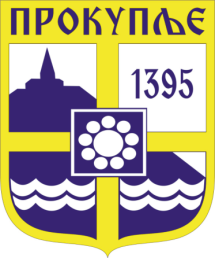  Издавач: Скупштина Грaда  Прокупља Лист уредио: Ивана Обрадовић Главни и одговорни уредник: Секретар Скупштине Града Прокупља  Александра ВукићевићГОДИНА XIIIБрој 41Прокупље01. Децембар2021.Лист излази према потребиГодишња претплата: 1.000 дин.Цена овог броја износи: 40 дин.Рок за рекламацију: 10 дана